KONKURS PIOSENKI ANGIELSKIEJ I ROSYJSKIEJ10 stycznia 2023r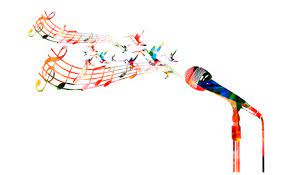 w Szkole Podstawowej  w KodniuWarunki uczestnictwa: 1. Do konkursu mogą przystąpić zarówno soliści jak i zespoły.2. Uczestnicy zgłaszają swój udział podając tytuł utworu do dnia 5 stycznia 2023r swojemu nauczycielowi języka angielskiego lub rosyjskiego.3. Wykonawcy przygotowują i prezentują dowolną piosenkę w języku angielskim lub rosyjskim, trwającą nie dłużej niż 5 minut.4. Podkładem muzycznym podczas przesłuchań konkursowych może być akompaniament własny, bądź nagranie na pamięci przenośnej (bez słów).5. Uczeń musi rozumieć słowa piosenki, którą zaśpiewa.6. Repertuar i ruch sceniczny zależą od inwencji twórczej uczestnika.Uczestnicy występują w dwóch kategoriach wiekowych:I – klasy 1-3 szkoły podstawowej II – klasy 4-8 szkoły podstawowej Kryteria oceny i nagrody: 1. Oceny wykonawców dokona jury, w składzie którego znajdą się nauczyciele języka angielskiego oraz rosyjskiego. 2. Jury oceniać będzie: poprawność językową, dykcję, interpretację prezentowanych utworów oraz ogólny wyraz artystyczny. 3. W wyniku przesłuchań jury może przyznać miejsca od 1 do 3 we wszystkich kategoriach wiekowych. 4. Wszyscy uczestnicy konkursu otrzymają dyplomy uczestnictwa, a zwycięzcy dyplomy oraz nagrody rzeczowe. 								ORGANIZATORZY						Nauczyciele języka angielskiego i rosyjskiego							